г. Петропавловск-Камчатский		                     «      »          2020 годаВ соответствии с Федеральным законом от 28.12.2013 г. № 442-ФЗ «Об основах социального обслуживания граждан в Российской Федерации», в рамках полномочий, определенных постановлением Правительства Камчатского края от 19.12.2008 № 423-П «Об утверждении Положения о Министерстве социального развития и труда Камчатского края»ПРИКАЗЫВАЮ:Утвердить тарифы на социальные услуги, предоставляемые поставщиками социальных услуг в Камчатском крае в полустационарной форме социального обслуживания, на 2021 год согласно приложению к настоящему приказу.2. Настоящий приказ вступает в силу через 10 дней после дня его официального опубликования и распространяется на правоотношения, возникающие с 01.01.2021. Врио Министра                                                                                Е.С. МеркуловТарифы на социальные услуги, предоставляемые поставщиками социальных услуг в Камчатском крае в полустационарной форме социального обслуживания, на 2021 годТарифы на социальные услуги, предоставляемые поставщиками социальных услуг в полустационарной форме социального обслуживания, в условиях дневного пребывания для граждан пожилого возраста и инвалидовПримечание: для получателей, признанных нуждающимися в социальном обслуживании, применяется пониженный тариф на социальные услуги, предоставляемые поставщиками в полустационарной форме социального обслуживания в объемах, предусмотренных индивидуальными программами предоставления социальных услуг, в размере 15% от утвержденных тарифов.2. Тарифы на социальные услуги, предоставляемые поставщиками социальных услуг в полустационарной форме социального обслуживания в условиях дневного пребывания несовершеннолетним гражданам- детям-инвалидам, детям, испытывающим трудности в социальной адаптации, и их родителям (законным представителям)Примечание: для получателей, признанных нуждающимися в социальном обслуживании, применяется пониженный тариф на социальные услуги, предоставляемые поставщиками в полустационарной форме социального обслуживания в объемах, предусмотренных индивидуальными программами предоставления социальных услуг, в размере 15% от утвержденных тарифов.3. Тарифы на социальные услуги, предоставляемые поставщиками социальных услуг несовершеннолетним гражданам, в условия временного приютаПримечание: для получателей, признанных нуждающимися в социальном обслуживании, применяется пониженный тариф на социальные услуги, предоставляемые поставщиками в полустационарной форме социального обслуживания в объемах, предусмотренных индивидуальными программами предоставления социальных услуг, в размере 15% от утвержденных тарифов.4. Тарифы на социальные услуги, предоставляемых поставщиками социальных услуг, в полустационарной форме социального обслуживания в условиях временного приюта совершеннолетним гражданамПримечание: для получателей, признанных нуждающимися в социальном обслуживании, применяется пониженный тариф на социальные услуги, предоставляемые поставщиками в полустационарной форме социального обслуживания в объемах, предусмотренных индивидуальными программами предоставления социальных услуг, в размере 15% от утвержденных тарифов.5. Тарифы на социальные услуги, предоставляемые поставщиками социальных услуг, в полустационарной форме в социально – медицинском отделенииПримечание: для получателей, признанных нуждающимися в социальном обслуживании, применяется пониженный тариф на социальные услуги, предоставляемые поставщиками в полустационарной форме социального обслуживания в объемах, предусмотренных индивидуальными программами предоставления социальных услуг, в размере 15% от утвержденных тарифов.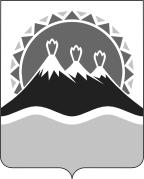 МИНИСТЕРСТВО СОЦИАЛЬНОГО РАЗВИТИЯ  И ТРУДАКАМЧАТСКОГО КРАЯПРИКАЗ №  Об утверждении тарифов на социальные услуги, предоставляемые поставщиками социальных услуг в Камчатском крае в полустационарной  форме социального обслуживания, на 2021 год»№п/пНаименование социальной услугиСреднее времяоказаниясоциальнойуслуги, часМаксимальноеколичествоуслуг в месяцТариф на социальнуюуслугу, руб.Тариф на социальнуюуслугу, руб.№п/пНаименование социальной услугиСреднее времяоказаниясоциальнойуслуги, часМаксимальноеколичествоуслуг в месяцВ городскойместностиВ сельскойместности1234561. Социально-бытовые услуги1. Социально-бытовые услуги1. Социально-бытовые услуги1. Социально-бытовые услуги1. Социально-бытовые услуги1. Социально-бытовые услуги1.1Обеспечение площадью жилых помещений в соответствии с утвержденными нормативами0,25/1515140,32140,671.2Обеспечение питанием, согласно утвержденным нормам0,33/2015480,01481,211.3Помощь в приеме пищи (кормление)0,7/4015789,90791,871.4Обеспечение мягким инвентарем (одеждой, обувью, нательным бельем и постельными принадлежностями) в соответствии с утвержденными нормативами0,33/2010260,03260,681.5. Предоставление гигиенических услуг лицам, не способным по состоянию здоровья самостоятельно осуществлять за собой уход1.5. Предоставление гигиенических услуг лицам, не способным по состоянию здоровья самостоятельно осуществлять за собой уход1.5. Предоставление гигиенических услуг лицам, не способным по состоянию здоровья самостоятельно осуществлять за собой уход1.5. Предоставление гигиенических услуг лицам, не способным по состоянию здоровья самостоятельно осуществлять за собой уход1.5. Предоставление гигиенических услуг лицам, не способным по состоянию здоровья самостоятельно осуществлять за собой уход1.5. Предоставление гигиенических услуг лицам, не способным по состоянию здоровья самостоятельно осуществлять за собой уход1.5.1Умывание0,17/1015264,89265,551.5.2Оказание помощи в пользовании туалетом (судном, уткой)0,25/15По мере возникновения потребности320,07320,871.5.3Смена абсорбирующего белья0,25/15По мере возникновения потребности320,07320,871.6. Организация досуга и отдыха, в том числе обеспечение книгами, журналами, газетами, настольными играми:1.6. Организация досуга и отдыха, в том числе обеспечение книгами, журналами, газетами, настольными играми:1.6. Организация досуга и отдыха, в том числе обеспечение книгами, журналами, газетами, настольными играми:1.6. Организация досуга и отдыха, в том числе обеспечение книгами, журналами, газетами, настольными играми:1.6. Организация досуга и отдыха, в том числе обеспечение книгами, журналами, газетами, настольными играми:1.6. Организация досуга и отдыха, в том числе обеспечение книгами, журналами, газетами, настольными играми:1.6.1Организация и проведение культурно-развлекательной программы1/6015468,59469,761.6.1Организация и проведение культурно-развлекательной программы2 /12015782,68784,631.6.2Организация и проведение торжеств2,5/1501939,72942,071.6.3Предоставление печатных изданий, настольных игр0,08/515178,86179,311.6.4Перевозка когнитивно сохранных получателей услуг к месту оказания социального обслуживания в полустационарной форме0,7/4015649,26650,951.6.5Перевозка получателей с когнитивной дисфункцией к месту оказания социального обслуживания в полустационарной форме1/6015896,65898,891.7Организация перевозки и (или) сопровождение к месту лечения, получения консультации, обучения, проведения культурных мероприятий0,75/452711,11712,891.7Организация перевозки и (или) сопровождение к месту лечения, получения консультации, обучения, проведения культурных мероприятий1/602896,65898,891.7Организация перевозки и (или) сопровождение к месту лечения, получения консультации, обучения, проведения культурных мероприятий2,5/15022009,872015,892. Социально-медицинские услуги2. Социально-медицинские услуги2. Социально-медицинские услуги2. Социально-медицинские услуги2. Социально-медицинские услуги2. Социально-медицинские услуги2.1Выполнение процедур, связанных с организацией ухода, наблюдением за состоянием здоровья получателей социальных услуг (измерение температуры тела, артериального давления, контроль за приемом лекарственных препаратов)0,17/1015223,69224,242.2Оказание содействия в проведении оздоровительных мероприятий1/6022755,55757,822.2.1Проведение скрининга когнитивной функции у получателей услуги0,33/201 раз в 3 месяца375,27376,212.2.2Проведение оздоровительных мероприятий (физических упражнений) для когнитивно сохранных получателей0,5/3015485,65486,862.2.2Проведение оздоровительных мероприятий (физических упражнений) для когнитивно сохранных получателей1/6015816,80, в случае необходимости транспортной доставки – 1266,65818,84, в случае необходимости транспортной доставки – 1269,822.2.3Проведение оздоровительных мероприятий для получателей с легкой степенью когнитивной дисфункции 1/6015816,80818,842.2.4Проведение оздоровительных мероприятий для получателей с умеренной степенью когнитивной дисфункции 0,75/4515651,23652,862.2.5Проведение индивидуальных восстановительных занятий, в том числе в соответствии с индивидуальными программами реабилитации и абилитации инвалидов (далее – ИПРА)1/60Услуга предоставляется с периодичностью, указанной в ИПРА816,80818,842.2.6Проведение групповых восстановительных занятий, в том числе в соответствии с ИПРА инвалидов1/60Услуга предоставляется с периодичностью, указанной в ИПРА816,80818,842.3Консультирование по социально-медицинским вопросам (поддержание и сохранение здоровья получателей социальных услуг, проведение оздоровительных мероприятий, выявление отклонений в состоянии их здоровья)0,5/301485,65486,862.3.1Разовое консультирование в открытых группах, по заранее заявленным темам с использованием демонстрационного оборудования и отработкой полученных знаний на практике0,75/45услуга предоставляется по мере набора групп651,23652,862.3.2Индивидуальное консультирование нуждающихся по вопросам ухода0,75/451651,23652,862.4Проведение занятий по адаптивной физкультуре0,75/4510651,23652,862.8Оказание доврачебной помощи0,5/30По мере возникновения потребности485,65486,863. Социально-психологические услуги3. Социально-психологические услуги3. Социально-психологические услуги3. Социально-психологические услуги3. Социально-психологические услуги3. Социально-психологические услуги3.1Социально-психологическое консультирование (в том числе по вопросам внутрисемейных отношений)0,5/303410,10411,133.1.1Оказание индивидуальной психологической помощи, в том числе беседы, общение, выслушивание, подбадривание, мотивация к активности, психологическая поддержка жизненного тонуса получателя социальных услуг0,67/4010495,31496,543.2Психологическая помощь и поддержка, в том числе гражданам, осуществляющим уход на дому за тяжелобольными получателями социальных услуг0,5/3010410,10411,133.3.Психологическая диагностика и обследование личности1,5/90 Предоставляется 2 раза за период прохождения курса реабилитации921,31923,623.4. Психологическая коррекция3.4. Психологическая коррекция3.4. Психологическая коррекция3.4. Психологическая коррекция3.4. Психологическая коррекция3.4. Психологическая коррекция3.4.1Психологическая коррекция 1/6015595,45596,943.4.2Занятия в сенсорной комнате0,75/4515 занятий в месяц 2 раза в год.537,91539,254. Социально-педагогические услуги4. Социально-педагогические услуги4. Социально-педагогические услуги4. Социально-педагогические услуги4. Социально-педагогические услуги4. Социально-педагогические услуги4.1Обучение практическим навыкам общего ухода за тяжелобольными получателями социальных услуг, получателями социальных услуг, имеющими ограничения жизнедеятельности, в том числе за детьми-инвалидами0,67/40По мере возникновения потребности596,03597,524.2Формирование позитивных интересов (в том числе в сфере досуга)0,33/2010259,20259,854.3Организация досуга (праздники, экскурсии и другие культурные мероприятия) (с учетом транспортных расходов)0,33/2015468,59469,764.3Организация досуга (праздники, экскурсии и другие культурные мероприятия) (с учетом транспортных расходов)4/240151410,871414,405. Социально-трудовые услуги5. Социально-трудовые услуги5. Социально-трудовые услуги5. Социально-трудовые услуги5. Социально-трудовые услуги5. Социально-трудовые услуги5.1Проведение мероприятий по использованию остаточных трудовых возможностей и обучению доступным профессиональным навыкам0,67/405363,90364,815.2Оказание помощи в трудоустройстве0,5/301 раз в год311,54312,325.3Организация помощи в получении образования и (или) профессии инвалидами (детьми-инвалидами) в соответствии с их способностями0,5/301 раз в год311,54312,325.3.1Дистанционное обучение0,75/45до 5 раз в неделю 1 раз в год390,07391,056. Социально-правовые услуги6. Социально-правовые услуги6. Социально-правовые услуги6. Социально-правовые услуги6. Социально-правовые услуги6. Социально-правовые услуги6.1Оказание помощи в оформлении и восстановлении утраченных документов получателей социальных услуг1,5/90 2 раза в год592,95594,436.2Оказание помощи в получении юридических услуг (в том числе бесплатно)0,7/40 2 раза в год349,37350,246.3Оказание помощи в защите прав и законных интересов получателей социальных услуг0,7/40 2 раза в год349,37350,247. Услуги в целях повышения коммуникативного потенциала получателей социальных услуг, имеющих ограничения жизнедеятельности, в том числе детей-инвалидов7. Услуги в целях повышения коммуникативного потенциала получателей социальных услуг, имеющих ограничения жизнедеятельности, в том числе детей-инвалидов7. Услуги в целях повышения коммуникативного потенциала получателей социальных услуг, имеющих ограничения жизнедеятельности, в том числе детей-инвалидов7. Услуги в целях повышения коммуникативного потенциала получателей социальных услуг, имеющих ограничения жизнедеятельности, в том числе детей-инвалидов7. Услуги в целях повышения коммуникативного потенциала получателей социальных услуг, имеющих ограничения жизнедеятельности, в том числе детей-инвалидов7. Услуги в целях повышения коммуникативного потенциала получателей социальных услуг, имеющих ограничения жизнедеятельности, в том числе детей-инвалидов7.1Обучение инвалидов (детей-инвалидов) пользованию средствами ухода и техническими средствами реабилитацииОбучение инвалидов (детей-инвалидов) пользованию средствами ухода и техническими средствами реабилитацииОбучение инвалидов (детей-инвалидов) пользованию средствами ухода и техническими средствами реабилитацииОбучение инвалидов (детей-инвалидов) пользованию средствами ухода и техническими средствами реабилитацииОбучение инвалидов (детей-инвалидов) пользованию средствами ухода и техническими средствами реабилитации7.1Предоставления краткого информационного материала по навыкам использования, гарантийного сопровождения, замены, постгарантийного ремонта, утилизации технических средств реабилитации0,17/102 раза в год264,89265,557.1Подбор технических средств реабилитации с учетом особенностей состояния здоровья получателя социальных услуг, места жительства, образа жизни0,25/154 раза в год320,07320,877.1Подготовка необходимых наглядных пособий (таблиц, рисунков, схем, карт) для организации занятий0,33/204 раза в год375,27376,217.1Проведение практических занятий по обучению пользованию техническими средствами реабилитации в соответствии с согласованным с получателем социальных услуг графиком и планом работы (не менее 5 сеансов)0,5/30до 2 раз в год485,65486,867.1Содействие в предоставлении услуг по ремонту технических средств реабилитации0,75/452 раза в год651,23652,867.1Доставка абсорбирующего белья на дом получателю социальных услуг1/604 раза в год446,79447,917.2Проведение социально-реабилитационных мероприятий в сфере социального обслуживанияПроведение социально-реабилитационных мероприятий в сфере социального обслуживанияПроведение социально-реабилитационных мероприятий в сфере социального обслуживанияПроведение социально-реабилитационных мероприятий в сфере социального обслуживанияПроведение социально-реабилитационных мероприятий в сфере социального обслуживания7.2Кислородотерапия0,17/10предоставляется 10 процедур в период прохождения курса реабилитации264,89265,557.2Галотерапия 0,58/35предоставляется 10 процедур в период прохождения курса реабилитации540,84542,197.2Физипроцедуры0,75/45предоставляется 10 процедур в период прохождения курса реабилитации651,23652,867.2Массаж 0,83/50предоставляется 10 массажных процедур (посещений) в течение реабилитационного курса948,74951,12Проведение занятий в тренажерном зале1/60предоставляется 10 процедур в период прохождения курса реабилитации816,80818,84Занятия эффективной реабилитацией и социализацией с помощью горнолыжного спорта, роллер-спорта1,5/90151147,951150,827.3Обучение навыкам поведения в быту и общественных местах0,5/30 10592,95594,437.4Оказание помощи в обучении навыкам компьютерной грамотности0,75/45 Услуга предоставляется пять раз в неделю в течение курса обучения508,52509,797.5Услуги по переводу на язык жестов при реализации индивидуальной программы реабилитации или абилитации инвалидов0,5/30По мере возникновения потребности351,90352,96№п/пНаименование социальной услугиСреднее времяоказаниясоциальнойуслуги, час/минМаксимальноеколичествоуслуг в месяцТариф на социальнуюуслугу, руб.Тариф на социальнуюуслугу, руб.№п/пНаименование социальной услугиСреднее времяоказаниясоциальнойуслуги, час/минМаксимальноеколичествоуслуг в месяцВ городскойместностиВ сельскойместности1234561. Социально-бытовые услуги1. Социально-бытовые услуги1. Социально-бытовые услуги1. Социально-бытовые услуги1. Социально-бытовые услуги1. Социально-бытовые услуги1.1Обеспечение площадью жилых помещений в соответствии с утвержденными нормативами0,25/1522280,62281,331.2Обеспечение мягким инвентарем (одеждой, обувью, нательным бельем и постельными принадлежностями) в соответствии с утвержденными нормативами0,33/2022351,20352,0781.3Обеспечение питанием в соответствии с утвержденными нормативами4/240222292,392298,121.4Помощь в приеме пищи (кормление)1/6022637,66639,261.5. Организация досуга и отдыха, в том числе обеспечение книгами, журналами, газетами, настольными играми:1.5. Организация досуга и отдыха, в том числе обеспечение книгами, журналами, газетами, настольными играми:1.5. Организация досуга и отдыха, в том числе обеспечение книгами, журналами, газетами, настольными играми:1.5. Организация досуга и отдыха, в том числе обеспечение книгами, журналами, газетами, настольными играми:1.5. Организация досуга и отдыха, в том числе обеспечение книгами, журналами, газетами, настольными играми:1.5. Организация досуга и отдыха, в том числе обеспечение книгами, журналами, газетами, настольными играми:1.5.1Организация и проведение культурно-развлекательной программы1/6022619,09619,09620,641.5.1Организация и проведение культурно-развлекательной программы2 /12022619,091469,701474,111.5.2Предоставление печатных изданий, настольных игр0,08/522201,28201,791.6Организация перевозки и (или) сопровождение к месту лечения, получения консультации, обучения, проведения культурных мероприятий0,75/45221023,371025,931.6Организация перевозки и (или) сопровождение к месту лечения, получения консультации, обучения, проведения культурных мероприятий1/60221178,421181,371.6Организация перевозки и (или) сопровождение к месту лечения, получения консультации, обучения, проведения культурных мероприятий2,5/150222703,652710,411.7Сопровождение во время прогулок2,5/150441351,721355,102. Социально-медицинские услуги2. Социально-медицинские услуги2. Социально-медицинские услуги2. Социально-медицинские услуги2. Социально-медицинские услуги2. Социально-медицинские услуги2.1Выполнение процедур, связанных с организацией ухода, наблюдением за состоянием здоровья получателей социальных услуг (измерение температуры тела, артериального давления, контроль за приемом лекарственных препаратов)222.1Выполнение перевязок по назначению лечащего врача0,25/1522327,45328,272.1Измерение температуры тела  0,17/1022272,17272,852.1Измерение артериального давления0,08/522158,00158,402.1Контроль за приемом лекарственных средств0,08/522158,00158,402.2Систематическое наблюдение за получателями социальных услуг в целях выявления отклонений в состоянии их здоровья0,5/3022399,64400,642.3Оказание содействия в проведении оздоровительных мероприятий1/6022824,94827,002.4Проведение мероприятий, направленных на формирование здорового образа жизни0,33/20 2320,30321,102.5Проведение занятий по адаптивной физической культуре1/60услуга предоставляется до 5 раз в неделю в период курса реабилитации.354,82355,712.5.1Проведение занятий по адаптивной физической реабилитации1,5/90151156,601159,492.6Консультирование по социально-медицинским вопросам (поддержания и сохранения здоровья получателей социальных услуг, проведение оздоровительных мероприятий, наблюдения за получателями социальных услуг для выявления отклонений в состоянии их здоровья0,5/301399,64400,642.7Проведение первичного медицинского осмотра и первичной санитарной обработки0,33/20При поступлении в организацию социального обслуживания382,73383,682.8Оказание доврачебной помощи0,75/45По мере возникновения потребности659,11660,763. Социально-психологические услуги3. Социально-психологические услуги3. Социально-психологические услуги3. Социально-психологические услуги3. Социально-психологические услуги3. Социально-психологические услуги3.1Социально-психологическое консультирование, в том числе по вопросам внутрисемейных отношений0,5/3022266,15266,823.2Психологическая помощь и поддержка, в том числе гражданам, осуществляющим уход на дому за тяжелобольными получателями социальных услуг0,5/3015266,15266,823.3Социально-психологический патронаж1/60По мере возникновения потребности370,70371,623.4Психологическая диагностика и обследование личности1,5/90По мере возникновения потребности475,23476,653.5Оказание консультационной психологической помощи анонимно (в том числе с использованием «телефона доверия»)0,5/3022266,15266,823.6. Психологическая коррекция:3.6. Психологическая коррекция:3.6. Психологическая коррекция:3.6. Психологическая коррекция:3.6. Психологическая коррекция:3.6. Психологическая коррекция:3.6.1Психологическая коррекция 1/60По мере возникновения потребности370,70371,623.6.2Занятия в сенсорной комнате0,75/45Периодичность предоставления, время и содержание услуги определяются психологом по результатам проведения психологической диагностики и обследования личности и психологического консультирования318,42319,223.7Содействие в восстановление утраченных связей с семьей и внутри семьи0,5/30По мере возникновения потребности266,15266,824. Социально-педагогические услуги4. Социально-педагогические услуги4. Социально-педагогические услуги4. Социально-педагогические услуги4. Социально-педагогические услуги4. Социально-педагогические услуги4.1Обучение практическим навыкам общего ухода за тяжелобольными получателями социальных услуг, получателями социальных услуг, имеющими ограничения жизнедеятельности, в том числе за детьми-инвалидами0,5/30По мере возникновения потребности 493,28494,514.2Организация помощи родителям или законным представителям детей-инвалидов, воспитываемых дома, в обучении таких детей навыкам самообслуживания, общения, направленным на развитие личности1,5/90По мере возникновения потребности 875,69877,874.3Социально-педагогическая коррекция, включая диагностику и консультирование1/60По мере возникновения потребности637,66639,264.4Формирование позитивных интересов (в том числе в сфере досуга)0,33/202320,30321,104.5Организация досуга (праздники, экскурсии и другие культурные мероприятия)1/6022637,66639,264.5Организация досуга (праздники, экскурсии и другие культурные мероприятия)4/240222065,792080,954.6Социально-педагогическое консультирование1,5/90 По мере возникновения потребности875,70877,884.7Социально-педагогический патронаж1,5/90По мере возникновения потребности875,70877,885. Социально-трудовые услуги5. Социально-трудовые услуги5. Социально-трудовые услуги5. Социально-трудовые услуги5. Социально-трудовые услуги5. Социально-трудовые услуги5.1Организация помощи в получении образования, в том числе профессионального образования инвалидами (детьми-инвалидами) в соответствии с их способностями1,5/90Предоставляется 2 раза в период пребывания получателя социальных услуг в организации социального обслуживания (прохождения курса реабилитации)875,69878,315.2Оказание помощи в трудоустройстве3/1802 раза в год1589,741593,725.3Проведение мероприятий по использованию остаточных трудовых возможностей и обучению доступным профессиональным навыкам0,67/40По мере возникновения потребности478,98480,186. Социально-правовые услуги6. Социально-правовые услуги6. Социально-правовые услуги6. Социально-правовые услуги6. Социально-правовые услуги6. Социально-правовые услуги6.1Оказание помощи в оформлении и восстановлении утраченных документов получателей социальных услуг1,5/904 раза в год875,69877,886.2Оказание помощи в получении юридических услуг, в том числе бесплатно0,7/40По мере возникновения потребности478,98480,186.3Оказание помощи в защите прав и законных интересов получателей социальных услуг0,7/40 4 раза в год478,98480,186.4Содействие в получении государственных (муниципальных) услуг0,75/45По мере возникновения потребности518,65519,947. Услуги в целях повышения коммуникативного потенциала получателей социальных услуг, имеющих ограничения жизнедеятельности, в том числе детей-инвалидов7. Услуги в целях повышения коммуникативного потенциала получателей социальных услуг, имеющих ограничения жизнедеятельности, в том числе детей-инвалидов7. Услуги в целях повышения коммуникативного потенциала получателей социальных услуг, имеющих ограничения жизнедеятельности, в том числе детей-инвалидов7. Услуги в целях повышения коммуникативного потенциала получателей социальных услуг, имеющих ограничения жизнедеятельности, в том числе детей-инвалидов7. Услуги в целях повышения коммуникативного потенциала получателей социальных услуг, имеющих ограничения жизнедеятельности, в том числе детей-инвалидов7. Услуги в целях повышения коммуникативного потенциала получателей социальных услуг, имеющих ограничения жизнедеятельности, в том числе детей-инвалидов7.1 Обучение инвалидов пользованию средствами ухода и техническими средствами реабилитации7.1 Обучение инвалидов пользованию средствами ухода и техническими средствами реабилитации7.1 Обучение инвалидов пользованию средствами ухода и техническими средствами реабилитации7.1 Обучение инвалидов пользованию средствами ухода и техническими средствами реабилитации7.1 Обучение инвалидов пользованию средствами ухода и техническими средствами реабилитации7.1 Обучение инвалидов пользованию средствами ухода и техническими средствами реабилитацииПредоставления краткого информационного материала по навыкам использования, гарантийного сопровождения, замены, постгарантийного ремонта, утилизации технических средств реабилитации0,17/102 раза в год328,41329,23Подбор технических средств реабилитации с учетом особенностей состояния здоровья получателя социальных услуг, места жительства, образа жизни0,25/154 раза в год383,69384,64Подготовка необходимых наглядных пособий (таблиц, рисунков, схем, карт) для организации занятий0,33/204 раза в год438,97440,06Проведение практических занятий по обучению пользованию техническими средствами реабилитации в соответствии с согласованным с получателем социальных услуг графиком и планом работы0,5/302 раза в год549,52550,89Содействие в предоставлении услуг по ремонту технических средств реабилитации0,75/452 раза в год715,35717,13Доставка абсорбирующего белья на дом получателю социальных услуг1/604 раза в год881,18883,387.2 Проведение социально-реабилитационных мероприятий в сфере социального обслуживания7.2 Проведение социально-реабилитационных мероприятий в сфере социального обслуживания7.2 Проведение социально-реабилитационных мероприятий в сфере социального обслуживания7.2 Проведение социально-реабилитационных мероприятий в сфере социального обслуживания7.2 Проведение социально-реабилитационных мероприятий в сфере социального обслуживания7.2 Проведение социально-реабилитационных мероприятий в сфере социального обслуживанияКислородотерапия0,17/10предоставляется 10 процедур в период прохождения курса реабилитации250,05250,68Галотерапия 0,58/35предоставляется 10 процедур в период прохождения курса реабилитации330,56331,38Физипроцедуры0,75/45предоставляется 10 процедур в период прохождения курса реабилитации362,77363,67Массаж 0,83/50предоставляется 10 массажных процедур (посещений) в течение реабилитационного курса378,86379,81Проведение занятий в тренажерном зале1/60предоставляется 10 процедур в период прохождения курса реабилитации411,06412,09Занятия эффективной реабилитацией и социализацией с помощью горнолыжного спорта, роллер-спорта1,5/90151156,601159,497.3.Обучение навыкам поведения в быту и общественных местах0,5/30 15480,88482,087.4.Оказание помощи в обучении навыкам компьютерной грамотности0,75/45 Услуга предоставляется пять раз в неделю, курс - 15 дней.612,39613,92№п/пНаименование социальной услугиСреднее времяоказаниясоциальнойуслуги, час/минМаксимальноеколичествоуслуг в месяцТариф на социальнуюуслугу, руб.Тариф на социальнуюуслугу, руб.№п/пНаименование социальной услугиСреднее времяоказаниясоциальнойуслуги, час/минМаксимальноеколичествоуслуг в месяцВ городскойместностиВ сельскойместности1234561. Социально-бытовые услуги1. Социально-бытовые услуги1. Социально-бытовые услуги1. Социально-бытовые услуги1. Социально-бытовые услуги1. Социально-бытовые услуги1.1Обеспечение площадью жилых помещений в соответствии с утвержденными нормативами0,08/531267,17267,841.2Обеспечение мягким инвентарем (одеждой, обувью, нательным бельем и постельными принадлежностями) в соответствии с утвержденными нормативами0,33/2031418,06419,101.3Обеспечение питанием, согласно утвержденным нормам4/240312194,552200,001.4Помощь в приеме пищи (кормление)1/6031652,09653,721.5. Организация досуга и отдыха, в том числе обеспечение книгами, журналами, газетами, настольными играми:1.5. Организация досуга и отдыха, в том числе обеспечение книгами, журналами, газетами, настольными играми:1.5. Организация досуга и отдыха, в том числе обеспечение книгами, журналами, газетами, настольными играми:1.5. Организация досуга и отдыха, в том числе обеспечение книгами, журналами, газетами, настольными играми:1.5. Организация досуга и отдыха, в том числе обеспечение книгами, журналами, газетами, настольными играми:1.5. Организация досуга и отдыха, в том числе обеспечение книгами, журналами, газетами, настольными играми:1.5.1Организация и проведение культурно-развлекательной программы1/6031926,93929,241.5.1Организация и проведение культурно-развлекательной программы2 /120311490,041494,871.5.2Предоставление печатных изданий, настольных игр0,08/531298,17298,921.6Предоставление гигиенических услуг лицам, не способным по состоянию здоровья самостоятельно осуществлять за собой уход1,5/9031857,63859,771.7Организация перевозки и (или) сопровождение к месту лечения, получения консультации, обучения, проведения культурных мероприятий2/120По мере возникновения потребности2578,022584,461.8Сопровождение во время прогулок 2,5/150621966,791960,682. Социально-медицинские услуги2. Социально-медицинские услуги2. Социально-медицинские услуги2. Социально-медицинские услуги2. Социально-медицинские услуги2. Социально-медицинские услуги2.1Выполнение процедур, связанных с организацией ухода, наблюдением за состоянием здоровья получателей социальных услуг (измерение температуры тела, артериального давления, контроль за приемом лекарственных препаратов)1/6031817,65820,102.1.1Выполнение перевязок по назначению лечащего врача0,25/1531389,42390,40Измерение температуры тела0,17/131403,71404,722.1.3Измерение артериального давления 0,08/531290,49291,222.1.4Контроль за приемом лекарственных средств:0,08/531290,49291,222.2Систематическое наблюдение за получателями социальных услуг в целях выявления отклонений в состоянии их здоровья0,67/40По мере возникновения потребности744,91746,772.3Оказание содействия в проведении оздоровительных мероприятий1/60По мере возникновения потребности942,78945,142.4Проведение мероприятий, направленных на формирование здорового образа жизни0,33/204532,70534,042.5Проведение занятий по адаптивной физической культуре1/60По мере возникновения потребности974,79977,232.6Консультирование по социально-медицинским вопросам (поддержания и сохранения здоровья получателей социальных услуг, проведение оздоровительных мероприятий, наблюдения за получателями социальных услуг для выявления отклонений в состоянии их здоровья)0,5/301645,97647,592.7. Проведение первичного медицинского осмотра и первичной санитарной обработки2.7. Проведение первичного медицинского осмотра и первичной санитарной обработки2.7. Проведение первичного медицинского осмотра и первичной санитарной обработки2.7. Проведение первичного медицинского осмотра и первичной санитарной обработки2.7. Проведение первичного медицинского осмотра и первичной санитарной обработки2.7. Проведение первичного медицинского осмотра и первичной санитарной обработки2.7.1Прием получателя социальных услуг при поступлении в организацию социального обслуживания (или по возвращении получателя социальных услуг, отсутствовавшего в организации социального обслуживания более 5 дней)0,33/20При поступлении получателя услуг в организацию социального обслуживания или по возвращении получателя услуг, отсутствовавшего в организации более 5 дней535,74538,092.7.2Проведение первичной санитарной обработки0,67/40При поступлении получателя услуг в организацию социального обслуживания или по возвращении получателя услуг, отсутствовавшего в организации более 5 дней744,91746,772.8Оказание доврачебной помощи 0,75/45По мере возникновения потребности794,38796,363. Социально-психологические услуги3. Социально-психологические услуги3. Социально-психологические услуги3. Социально-психологические услуги3. Социально-психологические услуги3. Социально-психологические услуги3.1Социально-психологическое консультирование (в том числе по вопросам внутрисемейных отношений)0,5/30По мере возникновения потребности553,83555,223.2Психологическая помощь и поддержка, в том числе гражданам, осуществляющим уход на дому за тяжелобольными получателями социальных услуг0,5/30По мере возникновения потребности553,83555,223.3Социально-психологический патронаж1/60По мере возникновения потребности866,64868,813.4Психологическая диагностика и обследование личности1,5/90По мере возникновения потребности1179,451182,403.5Оказание консультационной психологической помощи (включая использование "телефона доверия"), в том числе анонимно0,5/3022553,83555,223.6. Психологическая коррекция:3.6. Психологическая коррекция:3.6. Психологическая коррекция:3.6. Психологическая коррекция:3.6. Психологическая коррекция:3.6. Психологическая коррекция:3.6.1Психологическая коррекция 1/60По мере возникновения потребности866,64868,813.6.2Занятия в сенсорной комнате0,75/45Периодичность предоставления, время и содержание услуги определяются психологом по результатам проведения психологической диагностики и обследования личности и психологического консультирования710,24712,013.7Содействие в восстановление утраченных связей с семьей и внутри семьи0,5/30По мере возникновения потребности553,83555,224. Социально-педагогические услуги4. Социально-педагогические услуги4. Социально-педагогические услуги4. Социально-педагогические услуги4. Социально-педагогические услуги4. Социально-педагогические услуги4.1Обучение практическим навыкам общего ухода за тяжелобольными получателями социальных услуг, получателями социальных услуг, имеющими ограничения жизнедеятельности, в том числе за детьми-инвалидами0,5/30По мере возникновения потребности537,82539,174.2Организация помощи родителям или законным представителям детей-инвалидов, воспитываемых дома, в обучении таких детей навыкам самообслуживания, общения, направленным на развитие личности1,5/90По мере возникновения потребности1179,451182,404.3Социально-педагогическая коррекция, включая диагностику и консультирование1/60По мере возникновения потребности866,64868,804.4Формирование позитивных интересов (в том числе в сфере досуга)0,33/202469,66470,834.5Организация досуга (праздники, экскурсии и другие культурные мероприятия)1/6031926,93929,254.5Организация досуга (праздники, экскурсии и другие культурные мероприятия)4/240 312984,632992,094.6Социально-педагогическое консультирование1,5/90По мере возникновения потребности1179,451182,404.7Социально-педагогический патронаж1,5/90По мере возникновения потребности1179,451182,405. Социально-трудовые услуги5. Социально-трудовые услуги5. Социально-трудовые услуги5. Социально-трудовые услуги5. Социально-трудовые услуги5. Социально-трудовые услуги5.1Организация помощи в получении образования, в том числе профессионального образования, инвалидами (детьми-инвалидами) в соответствии с их способностями1,5/90По мере возникновения потребности711,73713,515.2Оказание помощи в трудоустройстве3/180По мере возникновения потребности1182,411185,375.3Проведение мероприятий по использованию остаточных трудовых возможностей и обучению доступным профессиональным навыкам0,67/40По мере возникновения потребности450,21451,346. Социально-правовые услуги6. Социально-правовые услуги6. Социально-правовые услуги6. Социально-правовые услуги6. Социально-правовые услуги6. Социально-правовые услуги6.1Оказание помощи в оформлении и восстановлении утраченных документов получателей социальных услуг1,5/904 раза в  год711,72713,506.2Оказание помощи в получении юридических услуг0,7/40По мере возникновения потребности450,21451,34     6.3.Оказание помощи в защите прав и законных интересов получателей социальных услуг0,7/40 4 раза в год450,21451,346.4Содействие в получении государственных (муниципальных) услуг0,75/45По мере возникновения потребности476,36477,567. Услуги в целях повышения коммуникативного потенциала получателей социальных услуг, имеющих ограничения жизнедеятельности, в том числе детей-инвалидов7. Услуги в целях повышения коммуникативного потенциала получателей социальных услуг, имеющих ограничения жизнедеятельности, в том числе детей-инвалидов7. Услуги в целях повышения коммуникативного потенциала получателей социальных услуг, имеющих ограничения жизнедеятельности, в том числе детей-инвалидов7. Услуги в целях повышения коммуникативного потенциала получателей социальных услуг, имеющих ограничения жизнедеятельности, в том числе детей-инвалидов7. Услуги в целях повышения коммуникативного потенциала получателей социальных услуг, имеющих ограничения жизнедеятельности, в том числе детей-инвалидов7. Услуги в целях повышения коммуникативного потенциала получателей социальных услуг, имеющих ограничения жизнедеятельности, в том числе детей-инвалидов7.1Обучение инвалидов пользованию средствами ухода и техническими средствами реабилитации7.1.1подбор технических средств реабилитации с учетом особенностей состояния здоровья получателя социальных услуг, места жительства, образа жизни0,25/154 раза в год397,43398,427.1.2подготовка необходимых наглядных пособий (таблиц, рисунков, схем, карт) для организации занятий0,33/204 раза в год449,56450,697.1.3проведение практических занятий по обучению пользованию техническими средствами реабилитации в соответствии с согласованным с получателем социальных услуг графиком и планом работы0,5/302 раза в год553,83555,227.1.4предоставления краткого информационного материала по навыкам использования, гарантийного сопровождения, замены, постгарантийного ремонта, утилизации технических средств реабилитации0,17/102 раза в год345,29346,157.1.5содействие в предоставлении услуг по ремонту технических средств реабилитации0,75/452 раза в год710,24712,017.1.6доставка абсорбирующего белья на дом получателю социальных услуг1/604 раза в год866,64868,817.1.7проведение других мероприятий по социально-средовой реабилитации.0,5/302 раза в год553,83555,227.2Проведение социально-реабилитационных мероприятий в сфере социального обслуживания0,17/10По мере возникновения потребности339,95340,807.2Проведение социально-реабилитационных мероприятий в сфере социального обслуживания0,58/35По мере возникновения потребности587,29588,757.2Проведение социально-реабилитационных мероприятий в сфере социального обслуживания0,83/50По мере возникновения потребности735,69737,537.2Проведение социально-реабилитационных мероприятий в сфере социального обслуживания1/60 По мере возникновения потребности834,63836,727.2Проведение социально-реабилитационных мероприятий в сфере социального обслуживания1,5/90По мере возникновения потребности1131,431134,267.3Обучение навыкам поведения в быту и общественных местах0,5/3015553,83555,227.4Оказание помощи в обучении навыкам компьютерной грамотности0,75/45Услуга предоставляется пять раз в неделю, курс - 15 дней.710,24712,01№п/пНаименование социальной услугиСреднее времяоказаниясоциальнойуслуги, час/минМаксимальноеколичествоуслуг в месяцТариф на социальнуюуслугу, руб.Тариф на социальнуюуслугу, руб.№п/пНаименование социальной услугиСреднее времяоказаниясоциальнойуслуги, час/минМаксимальноеколичествоуслуг в месяцВ городскойместностиВ сельской местности1234561. Социально-бытовые услуги1. Социально-бытовые услуги1. Социально-бытовые услуги1. Социально-бытовые услуги1. Социально-бытовые услуги1. Социально-бытовые услуги1.1Обеспечение площадью жилых помещений в соответствии с утвержденными нормативами0,08/5 31249,57250,191.2Предоставление помещений для отправления религиозных обрядов0,25/1531316,12316,911.3Обеспечение питанием, согласно утвержденным нормам0,33/2031557,86559,251.4Помощь в приеме пищи (кормление)0,33/2031422,07423,131.5Обеспечение мягким инвентарем (одеждой, обувью, нательным бельем и постельными принадлежностями) в соответствии с утвержденными нормативами0,33/2010330,14330,961.6.Предоставление гигиенических услуг лицам, неспособным по состоянию здоровья самостоятельно осуществлять за собой уход1,5/9031817,65820,101.6.1Умывание0,17/1031319,19319,981.6.2Помощь в уходе за ротовой полостью0,25/1531370,62371,551.6.3Гигиеническая ванна/помывка0,5/3010524,95526,261.6.4Стрижка волос, ногтей, для мужчин также бритье бороды и усов0,5/30По мере возникновения потребности524,95526,261.6.5Смена абсорбирующего белья0,25/15По мере возникновения потребности370,62371,551.6.6Обработка катетеров0,17/10По мере возникновения потребности319,19319,981.7. Организация досуга и отдыха, в том числе обеспечение книгами, журналами, газетами, настольными играми:1.7. Организация досуга и отдыха, в том числе обеспечение книгами, журналами, газетами, настольными играми:1.7. Организация досуга и отдыха, в том числе обеспечение книгами, журналами, газетами, настольными играми:1.7. Организация досуга и отдыха, в том числе обеспечение книгами, журналами, газетами, настольными играми:1.7. Организация досуга и отдыха, в том числе обеспечение книгами, журналами, газетами, настольными играми:1.7. Организация досуга и отдыха, в том числе обеспечение книгами, журналами, газетами, настольными играми:1.7.1Организация и проведение культурно-развлекательной программы1/6010615,56617,101.7.1Организация и проведение культурно-развлекательной программы2/120101014,831017,371.7.2Предоставление печатных изданий, настольных игр0,08/531249,57150,191.8Организация перевозки и (или) сопровождение к месту лечения, получения консультации, обучения, проведения культурных мероприятий2/12041627,951632,021.9Содействие в сборе и оформлении документов на получение социального обслуживания в стационарной форме2,5/150 По мере возникновения потребности1214,451217,491.10Отправка за счет средств получателя социальных услуг почтовой корреспонденции0,67/402482,47483,681.11Оказание помощи в написании писем, обращений и оказание помощи в прочтении писем и документов0,33/202349,39350,261.12Покупка за счет средств получателя социальных услуг и доставка продуктов питания, промышленных товаров, средств санитарии и гигиены, средств ухода, книг, газет, журналов0,67/404482,47483,682. Социально-медицинские услуги2. Социально-медицинские услуги2. Социально-медицинские услуги2. Социально-медицинские услуги2. Социально-медицинские услуги2. Социально-медицинские услуги2.1Выполнение процедур, связанных с организацией ухода, наблюдением за состоянием здоровья получателей социальных услуг (измерение температуры тела, артериального давления, контроль за приемом лекарственных препаратов)1/6031734,85737,052.1.1Измерение температуры тела 0,17/1031319,19319,982.1.2Измерение артериального давления 0,17/10По мере возникновения потребности319,19319,982.1.3Контроль за приемом лекарственных средств:0,17/1031319,19319,982.1.4Закапывание капель, проведение ингаляции 0,17/1031319,19319,982.1.5Проведение внутримышечной или подкожной инъекции, проведение внутривенной инъекции 0,17/10По мере возникновения потребности319,19319,982.1.6Измерение уровня сахара глюкометром0,17/10По мере возникновения потребности319,19319,982.2Систематическое наблюдение за получателями социальных услуг в целях выявления отклонений в состоянии их здоровья0,67/4031538,20539,812.3Оказание содействия в проведении оздоровительных мероприятий1/60 22833,60835,682.4Проведение занятий по адаптивной физической культуре1/60 10833,60835,682.5Консультирование по социально-медицинским вопросам (поддержание и сохранение здоровья получателей социальных услуг, проведение оздоровительных мероприятий, наблюдение за получателями социальных услуг для выявления отклонений в состоянии их здоровья0,33/201434,81435,902.6Проведение мероприятий, направленных на формирование здорового образа жизни0,33/202422,06423,122.7Проведение первичного медицинского осмотра и первичной санитарной обработки2.7.1Прием получателя социальных услуг при поступлении в организацию социального обслуживания (или по возвращении получателя социальных услуг, отсутствовавшего в организации более 5 дней)0,33/20При поступлении в учреждение, по возвращению клиента, отсутствовавшего более 5 дней422,06423,122.7.2Проведение первичной санитарной обработки0,67/40При поступлении в учреждение, по возвращению клиента, отсутствовавшего более 5 дней627,84629,412.7.3Санитарная обработка одежды в дезкамере, дезинфекция0,67/40При поступлении в учреждение, по возвращению клиента, отсутствовавшего более 5 дней444,12445,232.8. Содействие в получении (приобретении) по назначению лечащего врача лекарственных препаратов, медицинских изделий, в том числе технических средств реабилитации, и специализированных продуктов лечебного питания:2.8. Содействие в получении (приобретении) по назначению лечащего врача лекарственных препаратов, медицинских изделий, в том числе технических средств реабилитации, и специализированных продуктов лечебного питания:2.8. Содействие в получении (приобретении) по назначению лечащего врача лекарственных препаратов, медицинских изделий, в том числе технических средств реабилитации, и специализированных продуктов лечебного питания:2.8. Содействие в получении (приобретении) по назначению лечащего врача лекарственных препаратов, медицинских изделий, в том числе технических средств реабилитации, и специализированных продуктов лечебного питания:2.8. Содействие в получении (приобретении) по назначению лечащего врача лекарственных препаратов, медицинских изделий, в том числе технических средств реабилитации, и специализированных продуктов лечебного питания:2.8. Содействие в получении (приобретении) по назначению лечащего врача лекарственных препаратов, медицинских изделий, в том числе технических средств реабилитации, и специализированных продуктов лечебного питания:2.8.1Содействие в получении (приобретении) по назначению лечащего врача лекарственных препаратов, медицинских изделий0,67/405653,34654,972.8.2Взаимодействие с Фондом социального страхования Российской Федерации для оформления направления на получение либо изготовление технического средства реабилитации (далее - ТСР)2/120По мере возникновения потребности1527,411531,232.8.3Взаимодействие с пунктом проката1/60По мере возникновения потребности871,85874,032.9.Оказание доврачебной помощи0,75/45По мере возникновения потребности679,27680,97    2.10.Содействие в направлении на санаторно-курортное лечение4/2401 раз в год1498,791502,543. Социально-психологические услуги3. Социально-психологические услуги3. Социально-психологические услуги3. Социально-психологические услуги3. Социально-психологические услуги3. Социально-психологические услуги3.1Социально-психологическое консультирование (в том числе по вопросам внутрисемейных отношений)0,5/304489,36490,593.2Психологическая помощь и поддержка, в том числе гражданам, осуществляющим уход на дому за тяжелобольными получателями социальных услуг0,5/30 15489,36490,593.3Психологическая диагностика и обследование личности1,5/90По мере возникновения потребности1035,501038,893.4Оказание консультационной психологической помощи анонимно (в том числе с использованием «телефона доверия»)0,5/3022489,36490,593.5. Психологическая коррекция:3.5. Психологическая коррекция:3.5. Психологическая коррекция:3.5. Психологическая коррекция:3.5. Психологическая коррекция:3.5. Психологическая коррекция:3.5.1Психологическая коррекция 1/60По мере возникновения потребности762,44764,343.5.2Занятия в сенсорной комнате0,75/45Периодичность предоставления, время и содержание услуги определяются психологом по результатам проведения психологической диагностики и обследования личности и психологического консультирования629,90627,463.6Содействие в восстановление утраченных связей с семьей и внутри семьи90/1,5По мере возникновения потребности1035,501038,084. Социально-педагогические услуги4. Социально-педагогические услуги4. Социально-педагогические услуги4. Социально-педагогические услуги4. Социально-педагогические услуги4. Социально-педагогические услуги4.1Обучение практическим навыкам общего ухода за тяжелобольными получателями социальных услуг, получателями социальных услуг, имеющими ограничения жизнедеятельности, в том числе детьми-инвалидами0,5/30 По мере возникновения потребности524,95526,264.1Формирование позитивных интересов (в том числе в сфере досуга)0,33/2022349,39350,264.2Организация досуга (праздники, экскурсии и другие культурные мероприятия)1/6015615,56617,104.2Организация досуга (праздники, экскурсии и другие культурные мероприятия)4/240151813,361817,895. Социально-трудовые услуги5. Социально-трудовые услуги5. Социально-трудовые услуги5. Социально-трудовые услуги5. Социально-трудовые услуги5. Социально-трудовые услуги5.1Проведение мероприятий по использованию остаточных трудовых возможностей и обучению доступным профессиональным навыкам0,67/40По мере возникновения потребности482,47483,685.2Оказание помощи в трудоустройстве4/2406 раз в год1813,351817,885.3Организация помощи в получении образования, в том числе профессионального образования, инвалидами (детьми-инвалидами) в соответствии с их способностями1,5/902 раза в период пребывания получателя социальных услуг в организации социального обслуживания (прохождения курса реабилитации).815,19817,235.3.1Дистанционное обучение0,75/45до 5 раз в неделю 1 раз в год на период проведения занятий515,74517,036. Социально-правовые услуги6. Социально-правовые услуги6. Социально-правовые услуги6. Социально-правовые услуги6. Социально-правовые услуги6. Социально-правовые услуги6.1Оказание помощи в оформлении и восстановлении утраченных документов получателей социальных услуг1,5/90 По мере возникновения потребности815,19817,236.2Оказание помощи в получении юридических услуг, в том числе бесплатно0,7/40 По мере возникновения потребности482,47483,686.3Оказание помощи в защите прав и законных интересов получателей социальных услуг0,7/40 По мере возникновения потребности482,47483,686.4Содействие в оформлении регистрации по месту пребывания (жительства)3/180До 2 раз в год1404,091417,626.5Содействие в получении государственных (муниципальных) услуг0,75/45По мере возникновения потребности515,74517,037. Услуги в целях повышения коммуникативного потенциала получателей социальных услуг, имеющих ограничения жизнедеятельности, в том числе детей-инвалидов7. Услуги в целях повышения коммуникативного потенциала получателей социальных услуг, имеющих ограничения жизнедеятельности, в том числе детей-инвалидов7. Услуги в целях повышения коммуникативного потенциала получателей социальных услуг, имеющих ограничения жизнедеятельности, в том числе детей-инвалидов7. Услуги в целях повышения коммуникативного потенциала получателей социальных услуг, имеющих ограничения жизнедеятельности, в том числе детей-инвалидов7. Услуги в целях повышения коммуникативного потенциала получателей социальных услуг, имеющих ограничения жизнедеятельности, в том числе детей-инвалидов7. Услуги в целях повышения коммуникативного потенциала получателей социальных услуг, имеющих ограничения жизнедеятельности, в том числе детей-инвалидов7.1Обучение инвалидов пользованию средствами ухода и техническими средствами реабилитации0,5/30По мере возникновения потребности524,95526,267.2Проведение социально-реабилитационных мероприятий в сфере социального обслуживания1/60По мере возникновения потребности833,60835,687.3Обучение навыкам поведения в быту и общественных местах0,5/30По мере возникновения потребности640,55645,157.4Оказание помощи в обучении навыкам компьютерной грамотности0,75/45Услуга предоставляется пять раз в неделю, курс - 11 дней515,74517,03№п/пНаименование социальной услугиСреднее времяоказаниясоциальнойуслуги, час/минМаксимальноеколичествоуслуг в месяцТариф на социальнуюуслугу, руб.Тариф на социальнуюуслугу, руб.№п/пНаименование социальной услугиСреднее времяоказаниясоциальнойуслуги, час/минМаксимальноеколичествоуслуг в месяцВ городскойместностиВ сельской местности1234561. Социально-бытовые услуги1. Социально-бытовые услуги1. Социально-бытовые услуги1. Социально-бытовые услуги1. Социально-бытовые услуги1. Социально-бытовые услуги1.1Обеспечение площадью жилых помещений в соответствии с утвержденными нормативами0,08/5 31459,74460,891.2Обеспечение мягким инвентарем (одеждой, обувью, нательным бельем и постельными принадлежностями) в соответствии с утвержденными нормативами0,33/2021532,85534,181.3. Организация досуга и отдыха, в том числе обеспечение книгами, журналами, газетами, настольными играми:1.3. Организация досуга и отдыха, в том числе обеспечение книгами, журналами, газетами, настольными играми:1.3. Организация досуга и отдыха, в том числе обеспечение книгами, журналами, газетами, настольными играми:1.3. Организация досуга и отдыха, в том числе обеспечение книгами, журналами, газетами, настольными играми:1.3. Организация досуга и отдыха, в том числе обеспечение книгами, журналами, газетами, настольными играми:1.3. Организация досуга и отдыха, в том числе обеспечение книгами, журналами, газетами, настольными играми:1.3.1Организация и проведение культурно-развлекательной программы1/6015802,02804,021.3.1Организация и проведение культурно-развлекательной программы2/120 151188,941191,911.3.2Предоставление печатных изданий, настольных игр0,08/522447,33448,451.4Оказание помощи в написании писем, обращений и оказание помощи в прочтении писем и документов0,33/20По мере возникновения потребности579,41580,862. Социально-медицинские услуги2. Социально-медицинские услуги2. Социально-медицинские услуги2. Социально-медицинские услуги2. Социально-медицинские услуги2. Социально-медицинские услуги2.1Выполнение процедур, связанных с организацией ухода, наблюдением за состоянием здоровья получателей социальных услуг (измерение температуры тела, артериального давления, контроль за приемом лекарственных препаратов)0,25/1531324,99325,962.1.1Измерение температуры тела  0,17/1022534,22535,562.1.2Выполнение перевязок по назначению лечащего врача0,25/1515593,27594,752.1.3Измерение артериального давления0,17/1031534,22535,562.1.4Контроль за приемом лекарственных средств0,08/531474,65475,842.1.5Закапывание капель, проведение ингаляции0,08/531474,65475,842.1.6Проведение внутримышечной или подкожной инъекции, проведение внутривенной инъекции0,17/1031534,22535,562.1.7Наложение мазей, компрессов0,17/1031534,22535,562.1.8Измерение уровня сахара глюкометром0,33/2031652,66654,292.2Систематическое наблюдение за получателями социальных услуг в целях выявления отклонений в состоянии их здоровья1/60При возникновении потребности1129,871132,692.3Оказание содействия в проведении оздоровительных мероприятий2.3.1Галотерапия0,58/35При возникновении потребности804,63806,642.3.2Физиопроцедуры0,75/45При возникновении потребности949,62951,992.3.3Проведение массажа0,83/50При возникновении потребности1089,161011,442.4Проведение мероприятий, направленных на формирование здорового образа жизни0,67/401 891,61893,842.5Проведение занятий по адаптивной физической культуре1/60При возникновении потребности1065,681068,342.6Консультирование по социально-медицинским вопросам (поддержание и сохранение здоровья получателей социальных услуг, проведение оздоровительных мероприятий, наблюдение за получателями социальных услуг для выявления отклонений в состоянии их здоровья0,5/30101087,271089,992.6Консультирование по социально-медицинским вопросам (поддержание и сохранение здоровья получателей социальных услуг, проведение оздоровительных мероприятий, наблюдение за получателями социальных услуг для выявления отклонений в состоянии их здоровья0,25/1510751,18753,062.6.1Разовое консультирование в открытых группах, по заранее заявленным темам с использованием демонстрационного оборудования и отработкой полученных знаний на практике 0,75/45Социальная услуга предоставляется по мере набора групп1423,351426,912.7. Проведение первичного медицинского осмотра и первичной санитарной обработки:2.7. Проведение первичного медицинского осмотра и первичной санитарной обработки:2.7. Проведение первичного медицинского осмотра и первичной санитарной обработки:2.7. Проведение первичного медицинского осмотра и первичной санитарной обработки:2.7. Проведение первичного медицинского осмотра и первичной санитарной обработки:2.7. Проведение первичного медицинского осмотра и первичной санитарной обработки:2.7.1Прием получателя социальных услуг при поступлении в организацию социального обслуживания 0,5/30При поступлении в организацию социального обслуживания772,48774,412.7.2Первичный прием получателя социальных услуг врачом -специалистом0,67/40При поступлении в организацию социального обслуживания1311,321314,602.7.3Повторный прием получателя социальных услуг при прохождении реабилитации в организации социального обслуживания0,5/30По мере возникновения потребности1087,271089,992.8Оказание доврачебной помощи0,75/45По мере возникновения потребности1129,871132,692.9. Содействие в получении (приобретении) по назначению лечащего врача лекарственных препаратов, медицинских изделий, в том числе технических средств реабилитации, и специализированных продуктов лечебного питания:2.9. Содействие в получении (приобретении) по назначению лечащего врача лекарственных препаратов, медицинских изделий, в том числе технических средств реабилитации, и специализированных продуктов лечебного питания:2.9. Содействие в получении (приобретении) по назначению лечащего врача лекарственных препаратов, медицинских изделий, в том числе технических средств реабилитации, и специализированных продуктов лечебного питания:2.9. Содействие в получении (приобретении) по назначению лечащего врача лекарственных препаратов, медицинских изделий, в том числе технических средств реабилитации, и специализированных продуктов лечебного питания:2.9. Содействие в получении (приобретении) по назначению лечащего врача лекарственных препаратов, медицинских изделий, в том числе технических средств реабилитации, и специализированных продуктов лечебного питания:2.9. Содействие в получении (приобретении) по назначению лечащего врача лекарственных препаратов, медицинских изделий, в том числе технических средств реабилитации, и специализированных продуктов лечебного питания:2.9.1Взаимодействие с пунктом проката1/60По мере возникновения потребности1129,871132,693. Социально-психологические услуги3. Социально-психологические услуги3. Социально-психологические услуги3. Социально-психологические услуги3. Социально-психологические услуги3. Социально-психологические услуги3.1Социально-психологическое консультирование (в том числе по вопросам внутрисемейных отношений)0,5/30По мере возникновения потребности729,90731,723.2Психологическая диагностика и обследование личности1,5/90По мере возникновения потребности1359,521362,923.3. Психологическая коррекция:3.3. Психологическая коррекция:3.3. Психологическая коррекция:3.3. Психологическая коррекция:3.3. Психологическая коррекция:3.3. Психологическая коррекция:3.3.1Занятия в сенсорной комнате0,75/45Периодичность предоставления, время и содержание услуги определяются психологом по результатам проведения психологической диагностики и обследования личности и психологического консультирования887,30889,524. Социально-педагогические услуги4. Социально-педагогические услуги4. Социально-педагогические услуги4. Социально-педагогические услуги4. Социально-педагогические услуги4. Социально-педагогические услуги4.1Обучение практическим навыкам общего ухода за тяжелобольными получателями социальных услуг, получателями социальных услуг, имеющими ограничения жизнедеятельности, в том числе детьми-инвалидами0,5/30 По мере возникновения потребности772,48774,414.2Формирование позитивных интересов (в том числе в сфере досуга)0,33/202633,49635,074.3Организация досуга (праздники, экскурсии и другие культурные мероприятия1/6015998,051000,544.3Организация досуга (праздники, экскурсии и другие культурные мероприятия4/240151962,801967,715. Социально-трудовые услуги5. Социально-трудовые услуги5. Социально-трудовые услуги5. Социально-трудовые услуги5. Социально-трудовые услуги5. Социально-трудовые услуги5.1Проведение мероприятий по использованию остаточных трудовых возможностей и обучению доступным профессиональным навыкам0,67/40По мере возникновения потребности803,73805,746. Социально-правовые услуги6. Социально-правовые услуги6. Социально-правовые услуги6. Социально-правовые услуги6. Социально-правовые услуги6. Социально-правовые услуги6.1Оказание помощи в оформлении и восстановлении утраченных документов получателей социальных услуг1,5/90 По мере возникновения потребности1289,531292,756.2Оказание помощи в получении юридических услуг, в том числе бесплатно0,7/40 По мере возникновения потребности803,73805,747. Услуги в целях повышения коммуникативного потенциала получателей социальных услуг, имеющих ограничения жизнедеятельности, в том числе детей-инвалидов7. Услуги в целях повышения коммуникативного потенциала получателей социальных услуг, имеющих ограничения жизнедеятельности, в том числе детей-инвалидов7. Услуги в целях повышения коммуникативного потенциала получателей социальных услуг, имеющих ограничения жизнедеятельности, в том числе детей-инвалидов7. Услуги в целях повышения коммуникативного потенциала получателей социальных услуг, имеющих ограничения жизнедеятельности, в том числе детей-инвалидов7. Услуги в целях повышения коммуникативного потенциала получателей социальных услуг, имеющих ограничения жизнедеятельности, в том числе детей-инвалидов7. Услуги в целях повышения коммуникативного потенциала получателей социальных услуг, имеющих ограничения жизнедеятельности, в том числе детей-инвалидов7.1Обучение инвалидов пользованию средствами ухода и техническими средствами реабилитации7.1.1подбор технических средств реабилитации с учетом особенностей состояния здоровья получателя социальных услуг, места жительства, образа жизни0,25/154 раза в год593,27594,757.1.2подбор технических средств реабилитации с учетом особенностей состояния здоровья получателя социальных услуг, места жительства, образа жизни0,25/154 раза в год593,27594,757.1.3подготовка необходимых наглядных пособий (таблиц, рисунков, схем, карт) для организации занятий0,33/204 раза в год652,66654,297.1.4проведение практических занятий по обучению пользованию техническими средствами реабилитации в соответствии с согласованным с получателем социальных услуг графиком и планом работы0,5/302 раза в год706,57708,347.1.5предоставления краткого информационного материала по навыкам использования, гарантийного сопровождения, замены, постгарантийного ремонта, утилизации технических средств реабилитации0,17/102 раза в год533,88535,217.1.6содействие в предоставлении услуг по ремонту технических средств реабилитации0,75/452 раза в год771,45773,387.1.7доставка абсорбирующего белья на дом получателю социальных услуг1/604 раза в год1127,801130,627.1.8проведение других мероприятий по социально-средовой реабилитации0,5/302 раза в год706,57708,347.2Проведение социально-реабилитационных мероприятий в сфере социального обслуживания2/120По мере возникновения потребности1513,171517,717.2.1социально-средовая реабилитация;- социально-педагогическая реабилитация;- социально-психологическая реабилитация;- социокультурная и физическая реабилитация;- социально-оздоровительные и спортивные мероприятия0,75/45По мере возникновения потребности906,50908,777.2.2.водолечение1/60По мере возникновения потребности1070,301072,987.2.3кислородотерапия0,17/10По мере возникновения потребности524,29525,607.2.4лечебная физическая культура0,83/50По мере возникновения потребности1009,021011,547.3Обучение навыкам поведения в быту и общественных местах0,5/30По мере возникновения потребности742,70744,56